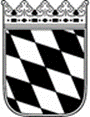 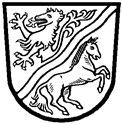 Landratsamt Rottal–Inn
Beizubringende Unterlagen für die Erteilung einer Stellvertretererlaubnis nach § 9 GastGFür den/die Stellvertreter/in sind folgende Unterlagen notwendig:1. 	Ein Führungszeugnis zur Vorlage bei einer Behörde (§ 30 Abs.5 BZRG)Zusendung an: 		Landratsamt Rottal-InnSG 31-Öffentliche Sicherheit und Ordnung					Ringstraße 4 – 7					84347 Pfarrkirchenwo: ► Beim Einwohnermeldeamt der Wohnsitzgemeinde											_________2. 	Eine Auskunft aus dem Gewerbezentralregister zur Vorlage bei einer Behörde Zusendung an: 		Landratsamt Rottal-InnSG 31-Öffentliche Sicherheit und Ordnung					Ringstraße 4 – 7					84347 Pfarrkirchenwo: ► Beim Einwohnermeldeamt der Wohnsitzgemeinde												____3.	Bescheinigung in Steuersachenwo: ► Vom Wohnsitzfinanzamt der letzten drei Jahre												____4. 	Sofern der/die Stellvertreter/in bereits selbständig tätig war oder ist:	► Bestätigung der Sozialversicherung, dass keine Rückstände vorhanden sind												____5. 	Unterrichtungsnachweis der Industrie- und Handelskammer (Kopie) oder Nachweis über eine abgeschlossene Ausbildung in einem Lebensmittelberuf (Kopie), z.B. Koch/Köchin, Fleischer/in etc.6. 	Infektionsschutzbelehrung nach § 43 Abs. 1 IfSchG												____7. 	beidseitige Farbkopie des Personalausweises oder Farbkopie des Reisepasses												____► Der vollständig ausgefüllte Antrag ist rechtzeitig bei der zuständigen Gemeinde (Gemeinde, in der sich der Betriebssitz befindet) abzugeben. Die Gemeinde leitet den Antrag einschließlich ihrer abzugebenden Stellungnahme und den bereits vorliegenden Unterlagen an das Landratsamt Rottal-Inn weiter (mit einer Verfahrensdauer von ca. vier Wochen, sofern alle Unterlagen vorliegen, ist zu rechnen)► Sofern die Stellvertretung beendet wird, ist dies dem Landratsamt Rottal-Inn anzuzeigen